Publicado en Madrid  el 06/05/2022 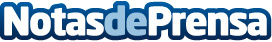 Clínica Trevi explica cuáles son las operaciones de cirugía estéticas más demandadas en primavera La primavera es la temporada estrella de las operaciones estéticas. El postoperatorio es más rápido y llevadero, ya que se goza de buena temperatura sin el exceso de calor del verano y sin una radiación solar tan agresiva. De esta forma, la cicatrización y la recuperación se aminoran en tiempo. Además, se inicia la cuenta atrás para que se luzca una imagen física mejorada. Clínica Trevi, el último concepto en cirugía y medicina estética, revela cuáles son las operaciones más demandadas en esta épocaDatos de contacto:Clínica Trevi 918763496Nota de prensa publicada en: https://www.notasdeprensa.es/clinica-trevi-explica-cuales-son-las_1 Categorias: Nacional Medicina Sociedad Madrid Entretenimiento Belleza http://www.notasdeprensa.es